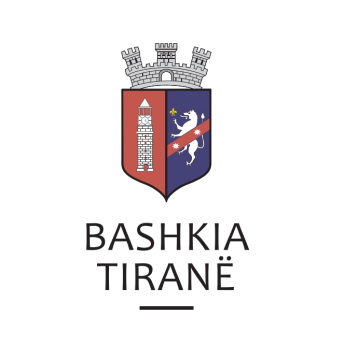      R  E  P U  B  L  I  K  A    E   S  H  Q  I  P  Ë  R  I  S  Ë
  BASHKIA TIRANË
DREJTORIA E PËRGJITHSHME PËR MARRËDHËNIET ME PUBLIKUN DHE JASHTË
DREJTORIA E KOMUNIKIMIT ME QYTETARËTLënda: Kërkesë për publikim lidhur me shpalljen për Ekzekutim Vullnetar.Pranë Bashkisë Tiranë ka ardhur kërkesa për shpallje nga Përmbaruese Gjyqësore Private JONIDA UJKASHI, në lidhje me shpalljen për ekzekutim vullnetar të debitorëve z. Endrit Seit Rama dhe znj. Luljeta Shaban Rama (Saraçi).Lajmërim për ekzekutim vullnetar:Kreditor:            Alpha Bank  sh.a.Debitor:              Klaudian Pjeter Boci (Boc)Objekti:              Kthim  shumeDrejtoria e Komunikimit me Qytetarët ka bërë të mundur afishimin e shpalljes për Përmbaruesen Gjyqësore Private JONIDA UJKASHI, në tabelën e shpalljeve të Sektorit të Informimit dhe Shërbimeve për Qytetarët pranë Bashkisë Tiranë.     R  E  P U  B  L  I  K  A    E   S  H  Q  I  P  Ë  R  I  S  Ë
  BASHKIA TIRANË
DREJTORIA E PËRGJITHSHME PËR MARRËDHËNIET ME PUBLIKUN DHE JASHTË
DREJTORIA E KOMUNIKIMIT ME QYTETARËTLënda: Kërkesë për publikim lidhur me shpalljen për shitjen e sendit të paluajtshëm në ankandin e dytë.Pranë Bashkisë Tiranë ka ardhur kërkesa për shpallje nga Shoqëria Përmbarimore “REAL BAILIFF SERVICE” sh.p.k., në lidhje me shpalljen për ekzekutim vullnetar për debitorin/hipotekues z. Liridon Behxhet Allmuça dhe znj. Fatmira Uka Allmuça.Të dhënat e pronës janë si më poshtë:Truall me sip. 250 m2, nga kjo 90.00 m2 ndërtesë, regjistruar në ZVRPP Tiranë, ZK 3784, nr. pasurie 121/1/1. Vol. 1, fq. 216.Vendodhja:  Vishaj, TiranëDrejtoria e Komunikimit me Qytetarët ka bërë të mundur afishimin e shpalljes për Shoqëria Përmbarimore “REAL BAILIFF SERVICE” sh.p.k., në tabelën e shpalljeve të Sektorit të Informimit dhe Shërbimeve për Qytetarët pranë Bashkisë Tiranë.     R  E  P U  B  L  I  K  A    E   S  H  Q  I  P  Ë  R  I  S  Ë
  BASHKIA TIRANË
DREJTORIA E PËRGJITHSHME PËR MARRËDHËNIET ME PUBLIKUN DHE JASHTË
DREJTORIA E KOMUNIKIMIT ME QYTETARËTLënda: Kërkesë për publikim lidhur me shpalljen e ankandit  III publik.Pranë Bashkisë së Tiranës ka ardhur kërkesa për shpallje nga Përmbaruesi Gjyqësor “Ilia Elezi”, në lidhje me shpalljen e ankandit të III për debitorët/dorëzanës znj. Brunilda Xhevdet Cala – person fizik dhe z. Leonard Hamdi Cala.Ju sqarojmë se të dhënat e pronës janë si më poshtë:Pasuria nr. 1/358, lloji Truall + Ndërtesë (godinë banimi dhe shërbime 3 kate) me sip 273 m2, dhe sip ndërtimi prej 200 m2, ZK 8220, Vol.23, Fq. 28, regjistruar në regjistrin hipotekor nr. 18, dt. 07.01.2011, pranë  ZVRPP Tiranë, në pronësi të znj. Denkë Seferi. Adresa:                      Ish-Fusha e Aviacionit, TiranëÇmimi fillestar:     22.925.690,73 (22 milion e nëntëqind e njëzetë e pesë e gjashtëqind e nëntëdhjetë pikë shtatëdhjetë e tre).Drejtoria e Komunikimit me Qytetarët ka bërë të mundur afishimin e shpalljes për Përmbaruesin Gjyqësor “Ilia Elezi”, në tabelën e shpalljeve të Sektorit të Informimit dhe Shërbimeve për Qytetarët pranë Bashkisë Tiranë.